Российская ФедерацияИркутская областьМуниципальноЕ образованиЕ«НОВАЯ ИДА»ПОСТАНОВЛЕНИЕ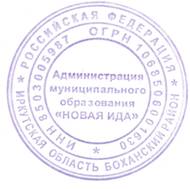 Глава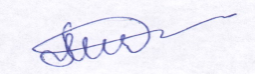 Муниципального образования «Новая Ида»                                           М.П. ИвановСОСТАВпатрульных и патрульно-манёвренных группмуниципального образования МО «Новая Ида» Иркутской областиПоложениепо формированию и организацииработы в весенне-летний пожароопасный период патрульных и патрульно-манёвренных и групп муниципального образования «Новая Ида»I. Общие положения1.1.Положение разработано в целях обеспечения единого подхода к порядку формирования и организации работы межведомственных:- патрульных;- патрульно-манёвренных;групп муниципального образования МО «Новая Ида» в весенне-летний пожароопасный период 2017 года.1.2.Патрульные группы создаются во всех населённых пунктах. Допускается формировать одну патрульную группу на 2-3 сельских населённых пункта с незначительным числом жителей и входящих в состав одного сельского поселения. Численность патрульной группы 2 – 4 человека.1.3.В крупных сельских населённых пунктах патрульные группы формируются из расчёта занимаемой площади и протяжённости границ. Количество групп должно обеспечивать ежедневный охват всей площади населённого пункта и полной протяжённости границ.1.4.В целях сокращения времени реагирования на обнаруженные очаги природных пожаров и загораний могут создаваться патрульно-манёвренные группы. Численность 5 – 10 человек.1.5.Состав патрульных и патрульно-манёвренных групп утверждается решением заседания КЧС и ПБ МО «Новая Ида», в период подготовки к прохождению пожароопасного периода. Рекомендуемая численность и состав групп приведена в приложении.II. Цели и задачи патрульных и патрульно-манёвренных групп2.1.Патрульные группы формируются в целях осуществления своевременного наземного мониторинга обстановки с природными пожарами и загораниями на территории муниципальных образований всех категорий земель, проверки данных космического мониторинга и осуществления профилактической работы по предупреждению пожаров и загораний.2.2.Патрульно-манёвренные группы обеспечивают как мониторинг, так и реагирование на обнаруженные очаги природных пожаров и загораний.2.3.Основными задачами сформированных групп являются:- проведение профилактической работы с населением в каждом населённом пункте районного муниципального образования;- распространение материалов наглядной агитации о последствиях переходов природных пожаров на населённые пункты;- информирование населения о складывающейся обстановке и действующих режимах функционирования (ограничениях, запретах);- выявление очагов природных пожаров и загораний на ранней стадии;- установление и привлечение к ответственности лиц, виновных в возникновении природных пожаров, лиц, допустивших нарушения правил пожарной безопасности в лесах, а также лиц, по вине которых допущены неконтролируемые выжигания сухой травянистой растительности;- передача информации о выявленных фактах нарушения требований пожарной безопасности в соответствующие надзорные органы;- оперативная ликвидация обнаруженных очагов природных пожаров и загораний;- подготовка сведений о проведённой работе.III. Порядок организации работы3.1.В состав патрульных и патрульно-манёвренных групп, в зависимости от выполняемых задач, включаются представители:- органов местного самоуправления всех уровней;- старосты сельских населённых пунктов;- всех видов пожарной охраны, в пределах компетенции и полномочий;- добровольцы и волонтёры из числа населения;- частных охранных предприятий;- хозяйствующих субъектов в пределах объектов и прилегающей территории (арендаторы земель лесного фонда, бригады энергослужб обслуживающие линейные объекты, дорожные службы и т.д.).3.2.В зависимости от функций патрульные и патрульно-манёвренные группы оснащаются:- легковыми автомобилями, в том числе повышенной проходимости;- грузовыми автомобилями и автобусами;- инженерной техникой;- средствами связи;- агитационными материалами о соблюдении требований пожарной безопасности;- средствами фото и видео фиксации правонарушений;- спецодеждой и снаряжением;- средствами тушения пожаров.3.3.Работа групп организуется на протяжении всего пожароопасного периода в зависимости от класса пожарной опасности по условиям погоды и складывающейся обстановки.В период особой пожарной опасности в апреле, мае и июне организуется работа максимального количества групп.3.4.В июле и августе при 1 и 2 классе пожарной опасности, а так же отсутствии данных космического мониторинга о температурных аномалиях, на территории муниципального образования, работа групп организовывается в соответствии с решением КЧС и ПБ МО «Новая Ида».При 3 классе пожарной опасности организовывать работу не менее 60 % количества патрульных групп.При 4 классе пожарной опасности организовывать работу не менее 80 % количества патрульных групп.При 5 классе пожарной опасности организовывать работу 100 % количества патрульных групп.3.5.В осенний период работа групп планируется исходя из погодных условий. В период климатических аномалий (превышение температурного режима и отсутствие осадков) планируется работа максимального количества сформированных групп.3.6.Для каждой патрульной группы заблаговременно разрабатывается и утверждается маршрут патрулирования.3.7.Работа патрульно-манёвренных групп организуется в зависимости от складывающейся обстановки и приоритетных задач на предстоящий период.3.8.Общее руководство работой патрульных и патрульно-манёвренных групп осуществляют органы местного самоуправления или сформированные межведомственные оперативные штабы муниципального образования.3.9.Задание патрульным и патрульно-манёвренным группам на проведение мониторинга выдаются ежедневно в зависимости от обстановки на территории МО «Олонки», в том числе при проведении совместных разводов групп. Время проведения развода с 8:00 до 9:00 часов. Информация о планах работы обобщается ЕДДС МО «Боханский район».3.10.Порядок организации связи и периодичность передачи информации определяется из особенностей территории муниципального образования и обеспеченности групп средствами связи. Информация о результатах работы групп ежедневно обобщается ЕДДС МО «Боханский район» с 18:00 до 19:00 часов.3.11.При обнаружении патрульными группами очагов горения информация незамедлительно передаётся на ЕДДС МО «Боханский район» для организации принятия мер по реагированию.3.12.При обнаружении патрульно-манёвренными группами очагов горения информация незамедлительно передаётся на ЕДДС МО «Боханский район» и принимаются меры по ликвидации очага.Маршрутыпатрулирования межведомственных манёвренных групп16.03.2017г.№40Об утверждении составов патрульных и патрульно-манёвренных группВ связи с наступлением периода особой пожарной опасности, связанной с прогнозом неблагоприятных метеорологических явлений и возникающей угрозой населенным пунктам и объектам экономики, в целях обеспечения безопасности жизнедеятельности населения муниципального образования «Олонки», в соответствии с пунктом п. 6 ч. 1 статьи 84, со статьями 51-53.8. Лесного Кодекса Российской Федерации, п.п. «а» п. 2 ст. 11 Федерального закона от 21 декабря 1994 года № 68-ФЗ «О защите населения и территорий от чрезвычайных ситуаций природного и техногенного характера», статьей 19 Федерального закона от 21 декабря 1994 года № 69-ФЗ «О пожарной безопасности», постановлением Правительства Иркутской области от 14.03.2017 года № 145-пп «Об установлении на территории Иркутской области особого противопожарного режима», решением заседания КЧС и ПБ МО «Боханский район» (вопрос 4, пункт 3-4, протокола от 15.03.2017 года №2) , руководствуясь ст. 6 Устава муниципального образования «Новая Ида»:П О С Т А Н О В Л Я Ю:1. Утвердить состав патрульных и патрульно-манёвренных групп, созданных для оперативного реагирования на защиту населенных пунктов при угрозе перехода лесных пожаров (Приложение №1);2. Утвердить Положение по формированию и организации работы в весенне-летний пожароопасный период патрульных и патрульно-манёвренных групп МО «Новая Ида» (Приложение №2);3. Утвердить маршруты патрулирования патрульных и патрульно-манёвренных групп (Приложение №3)4. Постановление вступает в силу со дня подписания, подлежит официальному опубликованию в газете «Муниципальный вестник» и размещению на официальном сайте администрации муниципального образования «Боханский район» в сети Интернет.5. Контроль за выполнением настоящего постановления оставляю за собой.Приложениек постановлениюадминистрации МО «Новая Ида»Приложениек постановлениюадминистрации МО «Новая Ида»Приложениек постановлениюадминистрации МО «Новая Ида»Приложениек постановлениюадминистрации МО «Новая Ида»Приложениек постановлениюадминистрации МО «Новая Ида»от16.03.2017г.№50б№ п/пМОНаселённый пунктНаименование группыВид группыСтарший группы, должность, ФИО, телефонСостав группыСостав группыСостав группыСостав группыЗона ответственности, маршрут патрулирован ия№ п/пМОНаселённый пунктНаименование группыВид группыСтарший группы, должность, ФИО, телефон(чел.)из нихтех-ники (ед.)из нихЗона ответственности, маршрут патрулирован ияНовая Идас. Новая ИдаГруппа № 16П-Мзам. главы МО "Новая Ида" Баханова Л.В.Тлф. 890866886314МО-1, ДПД-31ДПДМО "Новая Ида"Новая Идас. Новая Ида, с. Усть-Тараса,д. ЗагликГруппа № 17ПСпециалист ГОЧС и ПБ Халмакшинов Д.В. 895014249963МО-2, ОНД-11МОс. Новая Ида, с. Усть-Тараса,д. ЗагликНовая Идад. Хандагай,д. ГречохонГруппа № 18ПСтаростаАгапов Д.М.8-964-658-88-162ДПД-1старост-11старостад. Хандагай,д. ГречохонНовая Идад. БулыкГруппа № 19ПСтароста Садыков А.Д.8-904-141-82-092ДПД-1 староста-11старостад. БулыкПриложение №2к постановлениюадминистрации МО «Новая Ида»Приложение №2к постановлениюадминистрации МО «Новая Ида»Приложение №2к постановлениюадминистрации МО «Новая Ида»Приложение №2к постановлениюадминистрации МО «Новая Ида»Приложение №2к постановлениюадминистрации МО «Новая Ида»от16.03.2017г.№50 бПриложение №3к постановлениюадминистрации МО «Новая Ида»Приложение №3к постановлениюадминистрации МО «Новая Ида»Приложение №3к постановлениюадминистрации МО «Новая Ида»Приложение №3к постановлениюадминистрации МО «Новая Ида»Приложение №3к постановлениюадминистрации МО «Новая Ида»от16.03.2017г.№50 б№ п/пМаршрут патрулирования№ маршрутас. Новая Ида - д. Хандагай - д. Гречохон - д. Булык - д. Заглик - с. Новая Ида6